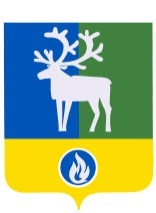 БЕЛОЯРСКИЙ РАЙОНХАНТЫ-МАНСИЙСКИЙ АВТОНОМНЫЙ ОКРУГ – ЮГРААДМИНИСТРАЦИЯ БЕЛОЯРСКОГО РАЙОНАПРОЕКТПОСТАНОВЛЕНИЕот  ___ декабря 2023 года                                                                                                   № ____О внесении изменений в приложение к постановлению администрацииБелоярского района от 25 октября 2018 года № 1003            П о с т а н о в л я ю:	1. Внести в приложение «Муниципальная программа Белоярского района «Развитие образования» (далее – Программа) к постановлению администрации  Белоярского  района от 25 октября 2018 года № 1003 «Об утверждении муниципальной программы Белоярского района «Развитие образования» следующие изменения:           1) позицию «Параметры финансового обеспечения муниципальной программы» паспорта Программы изложить в следующей редакции:«»;2) таблицу 4 «Распределение финансовых ресурсов муниципальной программы» Программы изложить в редакции согласно приложению к настоящему постановлению.2. Опубликовать настоящее постановление в газете «Белоярские вести. Официальный выпуск».3. Настоящее постановление вступает в силу после его официального опубликования.4. Контроль за выполнением постановления возложить на заместителя главы Белоярского района по социальным вопросам Сокол Н.В.Глава Белоярского района                                                                                      С.П.МаненковПРИЛОЖЕНИЕ    к постановлению администрации Белоярского района от ___ декабря 2023 года №И З М Е Н Е Н И Я,вносимые в таблицу 4 муниципальной программы Белоярского района «Развитие образования»«Таблица 4Распределение финансовых ресурсов муниципальной программы_____________Параметры финансового обеспечения муниципальной программыОбщий   объем   финансирования муниципальной   программы                   на  2019 – 2026 годы составляет  15 405 540,2 тыс. рублей, в том числе:2019 год – 1 763 245,4 тыс. рублей;2020 год – 2 010 839,6 тыс. рублей;2021 год – 1 769 264,9 тыс. рублей;2022 год – 1 848 536,7 тыс. рублей;2023 год – 2 095 215,4 тыс. рублей;2024 год – 1 951 342,2 тыс. рублей;2025 год – 1 983 548,0 тыс. рублей;     2026 год – 1 983 548,0 тыс. рублей;1) за счет средств бюджета Белоярского района – 2 745 605,7 тыс. рублей, в том числе:2019 год – 362 614,6 тыс. рублей;2020 год – 407 893,4 тыс. рублей;2021 год – 312 234,1 тыс. рублей;2022 год – 315 123,1 тыс. рублей;2023 год – 375 677,7 тыс. рублей;2024 год – 303 436,6 тыс. рублей;2025 год – 334 313,1 тыс. рублей;     2026 год – 334 313,1 тыс. рублей;2) за счет  средств бюджета Ханты-Мансийского автономного округа – Югры (далее – бюджет автономного округа) – 11 791 598,7 тыс. рублей, в том числе:2019 год – 1 327 527,6 тыс. рублей;2020 год – 1 512 990,2 тыс. рублей;2021 год – 1 337 295,7 тыс. рублей;2022 год – 1 406 999,0 тыс. рублей;2023 год – 1 600 077,3 тыс. рублей;2024 год – 1 534 085,7 тыс. рублей;2025 год – 1 536 311,6 тыс. рублей;2026 год – 1 536 311,6 тыс. рублей;3) за счет средств бюджета Российской Федерации (далее – федеральный бюджет) – 286 902,3 тыс. рублей, в том числе:2019 год – 1 130,7 тыс. рублей;2020 год – 13 614,1 тыс. рублей;2021 год – 43 610,7 тыс. рублей;2022 год – 42 718,9 тыс. рублей;2023 год – 45 185,3 тыс. рублей;2024 год – 47 478,6 тыс. рублей;2025 год – 46 582,0 тыс. рублей;     2026 год – 46 582,0 тыс. рублей;4) за счет внебюджетных источников – 581 433,5 тыс. рублей, в том числе:2019 год – 71 972,5 тыс. рублей;2020 год – 76 341,9 тыс. рублей;2021 год – 76 124,4 тыс. рублей;2022 год – 83 695,7 тыс. рублей;2023 год – 74 275,1  тыс. рублей;2024 год – 66 341,3 тыс. рублей;2025 год – 66 341,3 тыс. рублей;     2026 год – 66 341,3 тыс. рублейНомер основного мероприятияНаименование основных мероприятий муниципальной программы (связь мероприятий с показателями муниципальной программы)Ответственный исполнитель, соисполнитель муниципальной программы Источники финансированияОбъем бюджетных ассигнований на реализацию муниципальной программы, тыс.рублейОбъем бюджетных ассигнований на реализацию муниципальной программы, тыс.рублейОбъем бюджетных ассигнований на реализацию муниципальной программы, тыс.рублейОбъем бюджетных ассигнований на реализацию муниципальной программы, тыс.рублейОбъем бюджетных ассигнований на реализацию муниципальной программы, тыс.рублейОбъем бюджетных ассигнований на реализацию муниципальной программы, тыс.рублейОбъем бюджетных ассигнований на реализацию муниципальной программы, тыс.рублейОбъем бюджетных ассигнований на реализацию муниципальной программы, тыс.рублейОбъем бюджетных ассигнований на реализацию муниципальной программы, тыс.рублейОбъем бюджетных ассигнований на реализацию муниципальной программы, тыс.рублейОбъем бюджетных ассигнований на реализацию муниципальной программы, тыс.рублейОбъем бюджетных ассигнований на реализацию муниципальной программы, тыс.рублейОбъем бюджетных ассигнований на реализацию муниципальной программы, тыс.рублейОбъем бюджетных ассигнований на реализацию муниципальной программы, тыс.рублейОбъем бюджетных ассигнований на реализацию муниципальной программы, тыс.рублейОбъем бюджетных ассигнований на реализацию муниципальной программы, тыс.рублейОбъем бюджетных ассигнований на реализацию муниципальной программы, тыс.рублейОбъем бюджетных ассигнований на реализацию муниципальной программы, тыс.рублейОбъем бюджетных ассигнований на реализацию муниципальной программы, тыс.рублейОбъем бюджетных ассигнований на реализацию муниципальной программы, тыс.рублейОбъем бюджетных ассигнований на реализацию муниципальной программы, тыс.рублейОбъем бюджетных ассигнований на реализацию муниципальной программы, тыс.рублейНомер основного мероприятияНаименование основных мероприятий муниципальной программы (связь мероприятий с показателями муниципальной программы)Ответственный исполнитель, соисполнитель муниципальной программы Источники финансированияВсегов том числев том числев том числев том числев том числев том числев том числев том числев том числев том числев том числев том числев том числев том числев том числев том числев том числев том числев том числев том числев том числеНомер основного мероприятияНаименование основных мероприятий муниципальной программы (связь мероприятий с показателями муниципальной программы)Ответственный исполнитель, соисполнитель муниципальной программы Источники финансированияВсего2019202020202020202120212021202220222022202320232024202420242025202520252026202620261234567778889991010111111121212131313Подпрограмма 1 «Общее образование. Дополнительное образование детей»Подпрограмма 1 «Общее образование. Дополнительное образование детей»Подпрограмма 1 «Общее образование. Дополнительное образование детей»Подпрограмма 1 «Общее образование. Дополнительное образование детей»Подпрограмма 1 «Общее образование. Дополнительное образование детей»Подпрограмма 1 «Общее образование. Дополнительное образование детей»Подпрограмма 1 «Общее образование. Дополнительное образование детей»Подпрограмма 1 «Общее образование. Дополнительное образование детей»Подпрограмма 1 «Общее образование. Дополнительное образование детей»Подпрограмма 1 «Общее образование. Дополнительное образование детей»Подпрограмма 1 «Общее образование. Дополнительное образование детей»Подпрограмма 1 «Общее образование. Дополнительное образование детей»Подпрограмма 1 «Общее образование. Дополнительное образование детей»Подпрограмма 1 «Общее образование. Дополнительное образование детей»Подпрограмма 1 «Общее образование. Дополнительное образование детей»Подпрограмма 1 «Общее образование. Дополнительное образование детей»Подпрограмма 1 «Общее образование. Дополнительное образование детей»Подпрограмма 1 «Общее образование. Дополнительное образование детей»Подпрограмма 1 «Общее образование. Дополнительное образование детей»Подпрограмма 1 «Общее образование. Дополнительное образование детей»Подпрограмма 1 «Общее образование. Дополнительное образование детей»Подпрограмма 1 «Общее образование. Дополнительное образование детей»Подпрограмма 1 «Общее образование. Дополнительное образование детей»Подпрограмма 1 «Общее образование. Дополнительное образование детей»Подпрограмма 1 «Общее образование. Дополнительное образование детей»Подпрограмма 1 «Общее образование. Дополнительное образование детей»1.1Развитие системы общего образования (1-7,9,10)Комитет по образованию администрации Белоярского района (далее - КО)Всего:13 383 931,11 365 726,91 495 552,91 495 552,91 495 552,91 568 829,41 568 829,41 568 829,41 667 824,91 667 824,91 667 824,91 898 449,31 898 449,31 774 378,71 774 378,71 774 378,71 806 584,51 806 584,51 806 584,51 806 584,51 806 584,51 806 584,51.1Развитие системы общего образования (1-7,9,10)Комитет по образованию администрации Белоярского района (далее - КО)федеральный бюджет 282 806,30,013 614,113 614,113 614,142 928,442 928,442 928,442 718,942 718,942 718,944 608,444 608,446 909,946 909,946 909,946 013,346 013,346 013,346 013,346 013,346 013,31.1Развитие системы общего образования (1-7,9,10)Комитет по образованию администрации Белоярского района (далее - КО)Бюджет Ханты-Мансийского  автономного округа – Югры (далее – автономный округ)11 237 552,61 113 157,01 239 050,51 239 050,51 239 050,51 311 245,11 311 245,11 311 245,11 399 436,41 399 436,41 399 436,41 590 969,81 590 969,81 526 414,01 526 414,01 526 414,01 528 639,91 528 639,91 528 639,91 528 639,91 528 639,91 528 639,91.1Развитие системы общего образования (1-7,9,10)Комитет по образованию администрации Белоярского района (далее - КО)бюджет Белоярского района1 298 334,1182 105,4168 503,8168 503,8168 503,8141 208,9141 208,9141 208,9145 752,9145 752,9145 752,9190 164,4190 164,4136 281,9136 281,9136 281,9167 158,4167 158,4167 158,4167 158,4167 158,4167 158,41.1Развитие системы общего образования (1-7,9,10)Комитет по образованию администрации Белоярского района (далее - КО)внебюджетные источники565 238,170 464,574 384,574 384,574 384,573 447,073 447,073 447,079 916,779 916,779 916,772 706,772 706,764 772,964 772,964 772,964 772,964 772,964 772,964 772,964 772,964 772,91.1.1Обеспечение деятельности муниципальных образовательных учреждений Белоярского района, реализующих программу дошкольного образованияКОВсего:4 378 816,0487 999,5505 949,1505 949,1505 949,1529 662,9529 662,9529 662,9577 675,4577 675,4577 675,4603 275,4603 275,4548 807,9548 807,9548 807,9562 722,9562 722,9562 722,9562 722,9562 722,9562 722,91.1.1Обеспечение деятельности муниципальных образовательных учреждений Белоярского района, реализующих программу дошкольного образованияКОбюджет автономного округа3 452 194,3367 489,6389 240,9389 240,9389 240,9409 996,9409 996,9409 996,9452 962,5452 962,5452 962,5478 907,8478 907,8451 122,2451 122,2451 122,2451 237,2451 237,2451 237,2451 237,2451 237,2451 237,21.1.1Обеспечение деятельности муниципальных образовательных учреждений Белоярского района, реализующих программу дошкольного образованияКОбюджет Белоярского района486 511,465 503,159 595,659 595,659 595,662 412,062 412,062 412,060 479,760 479,760 479,768 269,568 269,547 550,547 550,547 550,561 350,561 350,561 350,561 350,561 350,561 350,51.1.1Обеспечение деятельности муниципальных образовательных учреждений Белоярского района, реализующих программу дошкольного образованияКОвнебюджетные источники440 110,355 006,857 112,657 112,657 112,657 254,057 254,057 254,064 233,264 233,264 233,256 098,156 098,150 135,250 135,250 135,250 135,250 135,250 135,250 135,250 135,250 135,21.1.2Обеспечение деятельности муниципальных общеобразовательных учреждений Белоярского районаКОВсего:9 004 647,7877 727,4989 603,8989 603,8989 603,81 039 166,51 039 166,51 039 166,51 089 682,11 089 682,11 089 682,11 295 173,91 295 173,91 225 570,81 225 570,81 225 570,81 243 861,61 243 861,61 243 861,61 243 861,61 243 861,61 243 861,61.1.2Обеспечение деятельности муниципальных общеобразовательных учреждений Белоярского районаКОфедеральный бюджет 282 624,00,013 614,113 614,113 614,142 928,442 928,442 928,442 536,642 536,642 536,644 608,444 608,446 909,946 909,946 909,946 013,346 013,346 013,346 013,346 013,346 013,31.1.2Обеспечение деятельности муниципальных общеобразовательных учреждений Белоярского районаКОбюджет автономного округа7 785 073,2745 667,4849 809,6849 809,6849 809,6901 248,2901 248,2901 248,2946 188,8946 188,8946 188,81 112 062,01 112 062,01 075 291,81 075 291,81 075 291,81 077 402,71 077 402,71 077 402,71 077 402,71 077 402,71 077 402,71.1.2Обеспечение деятельности муниципальных общеобразовательных учреждений Белоярского районаКОбюджет Белоярского района811 822,7116 602,3108 908,2108 908,2108 908,278 796,978 796,978 796,985 273,285 273,285 273,2121 894,9121 894,988 731,488 731,488 731,4105 807,9105 807,9105 807,9105 807,9105 807,9105 807,91.1.2Обеспечение деятельности муниципальных общеобразовательных учреждений Белоярского районаКОвнебюджетные источники125 127,815 457,717 271,917 271,917 271,916 193,016 193,016 193,015 683,515 683,515 683,516 608,616 608,614 637,714 637,714 637,714 637,714 637,714 637,714 637,714 637,714 637,71.1.2.1Организация бесплатного горячего питания обучающихся, получающих начальное общее образование в государственных и муниципальных образовательных организацияхКОВсего:170 912,80,09 460,89 460,89 460,825 397,625 397,625 397,620 674,120 674,120 674,124 602,724 602,730 259,230 259,230 259,230 259,230 259,230 259,230 259,230 259,230 259,21.1.2.1Организация бесплатного горячего питания обучающихся, получающих начальное общее образование в государственных и муниципальных образовательных организацияхКОфедеральный бюджет 61 111,70,01 635,71 635,71 635,77 352,67 352,67 352,69 085,19 085,19 085,19 751,39 751,311 693,411 693,411 693,410 796,810 796,810 796,810 796,810 796,810 796,81.1.2.1Организация бесплатного горячего питания обучающихся, получающих начальное общее образование в государственных и муниципальных образовательных организацияхКОбюджет автономного округа89 500,30,06 406,06 406,06 406,017 156,117 156,117 156,111 104,111 104,111 104,111 918,211 918,214 291,914 291,914 291,914 312,014 312,014 312,014 312,014 312,014 312,01.1.2.1Организация бесплатного горячего питания обучающихся, получающих начальное общее образование в государственных и муниципальных образовательных организацияхКОбюджет Белоярского района20 300,80,01 419,11 419,11 419,1888,9888,9888,9484,9484,9484,92 933,22 933,24 273,94 273,94 273,95 150,45 150,45 150,45 150,45 150,45 150,41.1.2.2Ежемесячное денежное вознаграждение за классное руководство педагогическим работникам государственных и муниципальных общеобразовательных организацийКОфедеральный бюджет 221 512,30,011 978,411 978,411 978,435 575,835 575,835 575,833 451,533 451,533 451,534 857,134 857,135 216,535 216,535 216,535 216,535 216,535 216,535 216,535 216,535 216,51.2Развитие системы дополнительного образования детей (11-16)КОВсего:563 120,466 150,065 063,365 063,365 063,370 520,870 520,870 520,876 475,176 475,176 475,178 332,478 332,468 859,668 859,668 859,668 859,668 859,668 859,668 859,668 859,668 859,61.2Развитие системы дополнительного образования детей (11-16)КОбюджет автономного округа1 140,00,00,00,00,0890,0890,0890,0250,0250,0250,00,00,00,00,00,00,00,00,00,00,00,01.2Развитие системы дополнительного образования детей (11-16)КОбюджет Белоярского района545 998,064 730,063 105,963 105,963 105,967 078,467 078,467 078,472 446,172 446,172 446,176 764,076 764,067 291,267 291,267 291,267 291,267 291,267 291,267 291,267 291,267 291,21.2Развитие системы дополнительного образования детей (11-16)КОвнебюджетные источники15 982,41 420,01 957,41 957,41 957,42 552,42 552,42 552,43 779,03 779,03 779,01 568,41 568,41 568,41 568,41 568,41 568,41 568,41 568,41 568,41 568,41 568,41.2.1Обеспечение деятельности муниципального автономного учреждения дополнительного образования Белоярского района «Дворец детского (юношеского) творчества г. Белоярский»КОВсего:214 171,427 979,417 282,317 282,317 282,322 355,222 355,222 355,231 845,431 845,431 845,437 703,937 703,925 668,425 668,425 668,425 668,425 668,425 668,425 668,425 668,425 668,41.2.1Обеспечение деятельности муниципального автономного учреждения дополнительного образования Белоярского района «Дворец детского (юношеского) творчества г. Белоярский»КОбюджет автономного округа1 140,00,00,00,00,0890,0890,0890,0250,0250,0250,00,00,00,00,00,00,00,00,00,00,00,01.2.1Обеспечение деятельности муниципального автономного учреждения дополнительного образования Белоярского района «Дворец детского (юношеского) творчества г. Белоярский»КОбюджет Белоярского района197 049,026 559,415 324,915 324,915 324,918 912,818 912,818 912,827 816,427 816,427 816,436 135,536 135,524 100,024 100,024 100,024 100,024 100,024 100,024 100,024 100,024 100,01.2.1Обеспечение деятельности муниципального автономного учреждения дополнительного образования Белоярского района «Дворец детского (юношеского) творчества г. Белоярский»КОвнебюджетные источники15 982,41 420,01 957,41 957,41 957,42 552,42 552,42 552,43 779,03 779,03 779,01 568,41 568,41 568,41 568,41 568,41 568,41 568,41 568,41 568,41 568,41 568,41.2.2Развитие управленческих и организационно-экономических механизмов, обновление содержания дополнительного образованияКОбюджет Белоярского района348 949,038 170,647 781,047 781,047 781,048 165,648 165,648 165,644 629,744 629,744 629,740 628,540 628,543 191,243 191,243 191,243 191,243 191,243 191,243 191,243 191,243 191,21.3Организация отдыха детей в каникулярное время на базе образовательных учреждений (17)КОВсего:93 778,911 161,57 275,77 275,77 275,710 008,510 008,510 008,512 847,112 847,112 847,114 377,114 377,112 703,012 703,012 703,012 703,012 703,012 703,012 703,012 703,012 703,01.3Организация отдыха детей в каникулярное время на базе образовательных учреждений (17)КОбюджет автономного округа49 251,44 170,72 459,22 459,22 459,26 757,56 757,56 757,57 312,67 312,67 312,68 205,18 205,16 782,16 782,16 782,16 782,16 782,16 782,16 782,16 782,16 782,11.3Организация отдыха детей в каникулярное время на базе образовательных учреждений (17)КОбюджет Белоярского района44 527,56 990,84 816,54 816,54 816,53 251,03 251,03 251,05 534,55 534,55 534,56 172,06 172,05 920,95 920,95 920,95 920,95 920,95 920,95 920,95 920,95 920,91.3.1Организация питания детей в оздоровительных лагерях дневного пребыванияКОВсего:59 922,06 901,72 951,82 951,82 951,87 828,57 828,57 828,58 649,98 649,98 649,99 653,19 653,17 979,07 979,07 979,07 979,07 979,07 979,07 979,07 979,07 979,01.3.1Организация питания детей в оздоровительных лагерях дневного пребыванияКОбюджет автономного округа49 251,44 170,72 459,22 459,22 459,26 757,56 757,56 757,57 312,67 312,67 312,68 205,18 205,16 782,16 782,16 782,16 782,16 782,16 782,16 782,16 782,16 782,11.3.1Организация питания детей в оздоровительных лагерях дневного пребыванияКОбюджет Белоярского района10 670,62 731,0492,6492,6492,61 071,01 071,01 071,01 337,31 337,31 337,31 448,01 448,01 196,91 196,91 196,91 196,91 196,91 196,91 196,91 196,91 196,91.3.2Обеспечение деятельности лагерей с дневным и круглосуточным пребыванием детейКОбюджет Белоярского района33 856,94 259,84 323,94 323,94 323,92 180,02 180,02 180,04 197,24 197,24 197,24 724,04 724,04 724,04 724,04 724,04 724,04 724,04 724,04 724,04 724,04 724,01.4Содействие развитию негосударственного сектора в сфере образования (18)КОбюджет Белоярского района25 938,12 085,83 304,13 304,13 304,13 287,53 287,53 287,53 500,03 500,03 500,03 260,73 260,73 500,03 500,03 500,03 500,03 500,03 500,03 500,03 500,03 500,01.5Региональный проект 
«Успех каждого ребенка» (11)КОВсего:1 891,40,00,00,00,01 891,41 891,41 891,40,00,00,00,00,00,00,00,00,00,00,00,00,00,01.5Региональный проект 
«Успех каждого ребенка» (11)КОфедеральный бюджет 682,30,00,00,00,0682,3682,3682,30,00,00,00,00,00,00,00,00,00,00,00,00,00,01.5Региональный проект 
«Успех каждого ребенка» (11)КОбюджет автономного округа1 067,20,00,00,00,01 067,21 067,21 067,20,00,00,00,00,00,00,00,00,00,00,00,00,00,01.5Региональный проект 
«Успех каждого ребенка» (11)КОбюджет Белоярского района141,90,00,00,00,0141,9141,9141,90,00,00,00,00,00,00,00,00,00,00,00,00,00,01.6Региональный проект «Патриотическое воспитание граждан Российской Федерации» (8)КОВсего:6 381,00,00,00,00,00,00,00,0467,4467,4467,41 494,31 494,31 473,11 473,11 473,11 473,11 473,11 473,11 473,11 473,11 473,11.6Региональный проект «Патриотическое воспитание граждан Российской Федерации» (8)КОфедеральный бюджет 2 465,30,00,00,00,00,00,00,0182,3182,3182,3576,9576,9568,7568,7568,7568,7568,7568,7568,7568,7568,71.6Региональный проект «Патриотическое воспитание граждан Российской Федерации» (8)КОбюджет автономного округа3 856,30,00,00,00,00,00,00,0285,1285,1285,1902,4902,4889,6889,6889,6889,6889,6889,6889,6889,6889,61.6Региональный проект «Патриотическое воспитание граждан Российской Федерации» (8)КОбюджет Белоярского района59,40,00,00,00,00,00,00,00,00,00,015,015,014,814,814,814,814,814,814,814,814,81.6.1Проведение мероприятий по обеспечению деятельности советников директора по воспитанию и взаимодействию с детскими общественными объединениями в общеобразовательных организацияхКОВсего:6 381,00,00,00,00,00,00,00,0467,4467,4467,41 494,31 494,31 473,11 473,11 473,11 473,11 473,11 473,11 473,11 473,11 473,11.6.1Проведение мероприятий по обеспечению деятельности советников директора по воспитанию и взаимодействию с детскими общественными объединениями в общеобразовательных организацияхКОфедеральный бюджет 2 465,30,00,00,00,00,00,00,0182,3182,3182,3576,9576,9568,7568,7568,7568,7568,7568,7568,7568,7568,71.6.1Проведение мероприятий по обеспечению деятельности советников директора по воспитанию и взаимодействию с детскими общественными объединениями в общеобразовательных организацияхКОбюджет автономного округа3 856,30,00,00,00,00,00,00,0285,1285,1285,1902,4902,4889,6889,6889,6889,6889,6889,6889,6889,6889,61.6.1Проведение мероприятий по обеспечению деятельности советников директора по воспитанию и взаимодействию с детскими общественными объединениями в общеобразовательных организацияхКОбюджет Белоярского района59,40,00,00,00,00,00,00,00,00,00,015,015,014,814,814,814,814,814,814,814,814,8Итого по подпрограмме 1Всего:14 074 573,51 445 124,21 571 196,01 571 196,01 571 196,01 654 537,61 654 537,61 654 537,61 760 647,11 760 647,11 760 647,11 995 913,81 995 913,81 860 914,41 860 914,41 860 914,41 893 120,21 893 120,21 893 120,21 893 120,21 893 120,21 893 120,2Итого по подпрограмме 1федеральный бюджет 285 771,60,013 614,113 614,113 614,143 610,743 610,743 610,742 718,942 718,942 718,945 185,345 185,347 478,647 478,647 478,646 582,046 582,046 582,046 582,046 582,046 582,0Итого по подпрограмме 1бюджет автономного округа11 292 582,41 117 327,71 241 509,71 241 509,71 241 509,71 319 959,81 319 959,81 319 959,81 406 999,01 406 999,01 406 999,01 600 077,31 600 077,31 534 085,71 534 085,71 534 085,71 536 311,61 536 311,61 536 311,61 536 311,61 536 311,61 536 311,6Итого по подпрограмме 1бюджет Белоярского района1 914 999,0255 912,0239 730,3239 730,3239 730,3214 967,7214 967,7214 967,7227 233,5227 233,5227 233,5276 376,1276 376,1213 008,8213 008,8213 008,8243 885,3243 885,3243 885,3243 885,3243 885,3243 885,3Итого по подпрограмме 1внебюджетные источники581 220,571 884,576 341,976 341,976 341,975 999,475 999,475 999,483 695,783 695,783 695,774 275,174 275,166 341,366 341,366 341,366 341,366 341,366 341,366 341,366 341,366 341,3Подпрограмма 2 «Система оценки качества образования и информационная прозрачность системы образования»Подпрограмма 2 «Система оценки качества образования и информационная прозрачность системы образования»Подпрограмма 2 «Система оценки качества образования и информационная прозрачность системы образования»Подпрограмма 2 «Система оценки качества образования и информационная прозрачность системы образования»Подпрограмма 2 «Система оценки качества образования и информационная прозрачность системы образования»Подпрограмма 2 «Система оценки качества образования и информационная прозрачность системы образования»Подпрограмма 2 «Система оценки качества образования и информационная прозрачность системы образования»Подпрограмма 2 «Система оценки качества образования и информационная прозрачность системы образования»Подпрограмма 2 «Система оценки качества образования и информационная прозрачность системы образования»Подпрограмма 2 «Система оценки качества образования и информационная прозрачность системы образования»Подпрограмма 2 «Система оценки качества образования и информационная прозрачность системы образования»Подпрограмма 2 «Система оценки качества образования и информационная прозрачность системы образования»Подпрограмма 2 «Система оценки качества образования и информационная прозрачность системы образования»Подпрограмма 2 «Система оценки качества образования и информационная прозрачность системы образования»Подпрограмма 2 «Система оценки качества образования и информационная прозрачность системы образования»Подпрограмма 2 «Система оценки качества образования и информационная прозрачность системы образования»Подпрограмма 2 «Система оценки качества образования и информационная прозрачность системы образования»Подпрограмма 2 «Система оценки качества образования и информационная прозрачность системы образования»Подпрограмма 2 «Система оценки качества образования и информационная прозрачность системы образования»Подпрограмма 2 «Система оценки качества образования и информационная прозрачность системы образования»Подпрограмма 2 «Система оценки качества образования и информационная прозрачность системы образования»Подпрограмма 2 «Система оценки качества образования и информационная прозрачность системы образования»Подпрограмма 2 «Система оценки качества образования и информационная прозрачность системы образования»Подпрограмма 2 «Система оценки качества образования и информационная прозрачность системы образования»Подпрограмма 2 «Система оценки качества образования и информационная прозрачность системы образования»Подпрограмма 2 «Система оценки качества образования и информационная прозрачность системы образования»2.1Развитие муниципальной системы оценки качества образования (19-23)КОбюджет Белоярского района53 094,9 5 329,4 3 674,2 3 674,2 6 789,5 6 789,5 6 789,5 5 951,4 5 951,4 5 951,4 7 884,4 7 884,4 7 884,4 7 884,4 7 822,0 7 822,0 7 822,0 7 822,0 7 822,0 7 822,0 7 822,0 7 822,0 2.1.1Развитие качества содержания и технологий образования КОбюджет Белоярского района6 749,5 784,1 239,7 239,7 1 068,4 1 068,4 1 068,4 997,3 997,3 997,3 915,0 915,0 915,0 915,0 915,0 915,0 915,0 915,0 915,0 915,0 915,0 915,0 2.1.2Стимулирование лидеров и поддержка системы воспитания КОбюджет Белоярского района42 616,8 4 103,4 3 212,9 3 212,9 5 184,8 5 184,8 5 184,8 4 477,3 4 477,3 4 477,3 6 456,4 6 456,4 6 456,4 6 456,4 6 394,0 6 394,0 6 394,0 6 394,0 6 394,0 6 394,0 6 394,0 6 394,0 2.1.3Обеспечение информационной открытости муниципальной системы образованияКОбюджет Белоярского района3 728,6 441,9 221,6 221,6 536,3 536,3 536,3 476,8 476,8 476,8 513,0 513,0 513,0 513,0 513,0 513,0 513,0 513,0 513,0 513,0 513,0 513,0 Итого по подпрограмме 2бюджет Белоярского района53 094,9 5 329,4 3 674,2 3 674,2 6 789,5 6 789,5 6 789,5 5 951,4 5 951,4 5 951,4 7 884,4 7 884,4 7 884,4 7 884,4 7 822,0 7 822,0 7 822,0 7 822,0 7 822,0 7 822,0 7 822,0 7 822,0 Подпрограмма 3 «Ресурсное обеспечение системы образования»Подпрограмма 3 «Ресурсное обеспечение системы образования»Подпрограмма 3 «Ресурсное обеспечение системы образования»Подпрограмма 3 «Ресурсное обеспечение системы образования»Подпрограмма 3 «Ресурсное обеспечение системы образования»Подпрограмма 3 «Ресурсное обеспечение системы образования»Подпрограмма 3 «Ресурсное обеспечение системы образования»Подпрограмма 3 «Ресурсное обеспечение системы образования»Подпрограмма 3 «Ресурсное обеспечение системы образования»Подпрограмма 3 «Ресурсное обеспечение системы образования»Подпрограмма 3 «Ресурсное обеспечение системы образования»Подпрограмма 3 «Ресурсное обеспечение системы образования»Подпрограмма 3 «Ресурсное обеспечение системы образования»Подпрограмма 3 «Ресурсное обеспечение системы образования»Подпрограмма 3 «Ресурсное обеспечение системы образования»Подпрограмма 3 «Ресурсное обеспечение системы образования»Подпрограмма 3 «Ресурсное обеспечение системы образования»Подпрограмма 3 «Ресурсное обеспечение системы образования»Подпрограмма 3 «Ресурсное обеспечение системы образования»Подпрограмма 3 «Ресурсное обеспечение системы образования»Подпрограмма 3 «Ресурсное обеспечение системы образования»Подпрограмма 3 «Ресурсное обеспечение системы образования»Подпрограмма 3 «Ресурсное обеспечение системы образования»Подпрограмма 3 «Ресурсное обеспечение системы образования»Подпрограмма 3 «Ресурсное обеспечение системы образования»Подпрограмма 3 «Ресурсное обеспечение системы образования»3.1Обеспечение функций управления в сфере образования (24) КОВсего:634 314,970 789,973 409,673 409,673 870,473 870,473 870,480 556,280 556,280 556,287 871,487 871,487 871,482 605,882 605,882 605,882 605,882 605,882 605,882 605,882 605,882 605,83.1Обеспечение функций управления в сфере образования (24) КОбюджет Белоярского района634 101,970 701,973 409,673 409,673 745,473 745,473 745,480 556,280 556,280 556,287 871,487 871,487 871,482 605,882 605,882 605,882 605,882 605,882 605,882 605,882 605,882 605,83.1Обеспечение функций управления в сфере образования (24) КОвнебюджетные источники213,088,00,00,0125,0125,0125,00,00,00,00,00,00,00,00,00,00,00,00,00,00,00,03.2Обеспечение комплексной безопасности образовательных учреждений и комфортных условий образовательного процесса (25)КОбюджет Белоярского района24 234,56 010,53 622,13 622,111 968,011 968,011 968,0915,4915,4915,41 718,51 718,51 718,50,00,00,00,00,00,00,00,00,03.2.1Укрепление пожарной безопасностиКОбюджет Белоярского района842,9454,0172,4172,40,00,00,00,00,00,0216,5216,5216,50,00,00,00,00,00,00,00,00,03.2.2Укрепление санитарно-эпидемиологической безопасностиКОбюджет Белоярского района17 409,21 324,12 095,52 095,511 968,011 968,011 968,0519,6519,6519,61 502,01 502,01 502,00,00,00,00,00,00,00,00,00,03.2.3Укрепление антитеррористической безопасностиКОбюджет Белоярского района3 639,02 825,6417,6417,60,00,00,0395,8395,8395,80,00,00,00,00,00,00,00,00,00,00,00,03.2.4Повышение энергетической эффективности учрежденийКОбюджет Белоярского района2 343,41 406,8936,6936,60,00,00,00,00,00,00,00,00,00,00,00,00,00,00,00,00,00,03.3.Федеральный проект 
«Успех каждого ребенка» (26)КОВсего:3 967,43 967,40,00,00,00,00,00,00,00,00,00,00,00,00,00,00,00,00,00,00,00,03.3.Федеральный проект 
«Успех каждого ребенка» (26)КОфедеральный бюджет 1 130,71 130,70,00,00,00,00,00,00,00,00,00,00,00,00,00,00,00,00,00,00,00,03.3.Федеральный проект 
«Успех каждого ребенка» (26)КОбюджет автономного округа2 638,32 638,30,00,00,00,00,00,00,00,00,00,00,00,00,00,00,00,00,00,00,00,03.3.Федеральный проект 
«Успех каждого ребенка» (26)КОбюджет Белоярского района198,4198,40,00,00,00,00,00,00,00,00,00,00,00,00,00,00,00,00,00,00,00,03.3.1Создание в общеобразовательных организациях, расположенных в сельской местности, условий для занятий физической культуры и спортаКОВсего:3 967,43 967,40,00,00,00,00,00,00,00,00,00,00,00,00,00,00,00,00,00,00,00,03.3.1Создание в общеобразовательных организациях, расположенных в сельской местности, условий для занятий физической культуры и спортаКОфедеральный бюджет 1 130,71 130,70,00,00,00,00,00,00,00,00,00,00,00,00,00,00,00,00,00,00,00,03.3.1Создание в общеобразовательных организациях, расположенных в сельской местности, условий для занятий физической культуры и спортаКОбюджет автономного округа2 638,32 638,30,00,00,00,00,00,00,00,00,00,00,00,00,00,00,00,00,00,00,00,03.3.1Создание в общеобразовательных организациях, расположенных в сельской местности, условий для занятий физической культуры и спортаКОбюджет Белоярского района198,4198,40,00,00,00,00,00,00,00,00,00,00,00,00,00,00,00,00,00,00,00,03.4Развитие материально-технической базы сферы образования (27-30)УКС,КОВсего:603 051,0232 024,0347 258,7347 258,721 835,121 835,121 835,1466,6466,6466,61 466,61 466,61 466,60,00,00,00,00,00,00,00,00,03.4Развитие материально-технической базы сферы образования (27-30)УКС,КОбюджет автономного округа496 378,0207 561,6271 480,5271 480,517 335,917 335,917 335,90,00,00,00,00,00,00,00,00,00,00,00,00,00,00,03.4Развитие материально-технической базы сферы образования (27-30)УКС,КОбюджет Белоярского района106 673,024 462,475 778,275 778,24 499,24 499,24 499,2466,6466,6466,61 466,61 466,61 466,60,00,00,00,00,00,00,00,00,03.4.1Детский сад в 3А микрорайоне г. БелоярскийУКС, КОВсего:567 678,9232 024,0312 886,6312 886,621 835,121 835,121 835,1466,6466,6466,6466,6466,6466,60,00,00,00,00,00,00,00,00,03.4.1Детский сад в 3А микрорайоне г. БелоярскийУКСбюджет автономного округа470 277,1207 561,6245 379,6245 379,617 335,917 335,917 335,90,00,00,00,00,00,00,00,00,00,00,00,00,00,00,03.4.1Детский сад в 3А микрорайоне г. БелоярскийУКСбюджет Белоярского района82 218,324 462,454 272,654 272,62 550,12 550,12 550,1466,6466,6466,6466,6466,6466,60,00,00,00,00,00,00,00,00,03.4.1Детский сад в 3А микрорайоне г. БелоярскийКОбюджет Белоярского района15 183,50,013 234,413 234,41 949,11 949,11 949,10,00,00,00,00,00,00,00,00,00,00,00,00,00,00,03.4.2Средняя общеобразовательная  школа  в   г. Белоярский КОВсего:35 372,10,034 372,134 372,10,00,00,00,00,00,01 000,01 000,01 000,00,00,00,00,00,00,00,00,00,03.4.2Средняя общеобразовательная  школа  в   г. Белоярский КОбюджет автономного округа26 100,90,026 100,926 100,90,00,00,00,00,00,00,00,00,00,00,00,00,00,00,00,00,00,03.4.2Средняя общеобразовательная  школа  в   г. Белоярский КОбюджет Белоярского района9 271,20,08 271,28 271,20,00,00,00,00,00,01 000,01 000,01 000,00,00,00,00,00,00,00,00,00,03.5Поддержка предприятий (индивидуальных предпринимателей), оказывающих услуги по организации питания в общеобразовательных организациях на территории Белоярского районаКОбюджет Белоярского района11 679,00,011 679,011 679,00,00,00,00,00,00,00,00,00,00,00,00,00,00,00,00,00,00,03.5.1Предоставление субсидий юридическим лицам (за исключением государственных (муниципальных) учреждений), индивидуальным предпринимателям, оказывающим услуги по организации питания в общеобразовательных организациях на территории Белоярского района, в целях возмещения затрат в период введения ограничительных мер, направленных на профилактику и устранение последствий распространения новой коронавирусной инфекции (COVID-19) в 2020 годуКОбюджет Белоярского района11 679,00,011 679,011 679,00,00,00,00,00,00,00,00,00,00,00,00,00,00,00,00,00,00,0Итого по подпрограмме 3Всего:1 277 246,8312 791,8435 969,4435 969,4107 673,5107 673,5107 673,581 938,281 938,281 938,291 056,591 056,591 056,582 605,882 605,882 605,882 605,882 605,882 605,882 605,882 605,882 605,8Итого по подпрограмме 3федеральный бюджет 1 130,71 130,70,00,00,00,00,00,00,00,00,00,00,00,00,00,00,00,00,00,00,00,0Итого по подпрограмме 3бюджет автономного округа499 016,3210 199,9271 480,5271 480,517 335,917 335,917 335,90,00,00,00,00,00,00,00,00,00,00,00,00,00,00,0Итого по подпрограмме 3бюджет Белоярского района776 886,8101 373,2164 488,9164 488,990 212,690 212,690 212,681 938,281 938,281 938,291 056,591 056,591 056,582 605,882 605,882 605,882 605,882 605,882 605,882 605,882 605,882 605,8Итого по подпрограмме 3внебюджетные источники213,088,00,00,0125,0125,0125,00,00,00,00,00,00,00,00,00,00,00,00,00,00,00,0Подпрограмма 4 «Формирование доступной среды для инвалидов и других маломобильных групп населения в образовательных учреждениях »Подпрограмма 4 «Формирование доступной среды для инвалидов и других маломобильных групп населения в образовательных учреждениях »Подпрограмма 4 «Формирование доступной среды для инвалидов и других маломобильных групп населения в образовательных учреждениях »Подпрограмма 4 «Формирование доступной среды для инвалидов и других маломобильных групп населения в образовательных учреждениях »Подпрограмма 4 «Формирование доступной среды для инвалидов и других маломобильных групп населения в образовательных учреждениях »Подпрограмма 4 «Формирование доступной среды для инвалидов и других маломобильных групп населения в образовательных учреждениях »Подпрограмма 4 «Формирование доступной среды для инвалидов и других маломобильных групп населения в образовательных учреждениях »Подпрограмма 4 «Формирование доступной среды для инвалидов и других маломобильных групп населения в образовательных учреждениях »Подпрограмма 4 «Формирование доступной среды для инвалидов и других маломобильных групп населения в образовательных учреждениях »Подпрограмма 4 «Формирование доступной среды для инвалидов и других маломобильных групп населения в образовательных учреждениях »Подпрограмма 4 «Формирование доступной среды для инвалидов и других маломобильных групп населения в образовательных учреждениях »Подпрограмма 4 «Формирование доступной среды для инвалидов и других маломобильных групп населения в образовательных учреждениях »Подпрограмма 4 «Формирование доступной среды для инвалидов и других маломобильных групп населения в образовательных учреждениях »Подпрограмма 4 «Формирование доступной среды для инвалидов и других маломобильных групп населения в образовательных учреждениях »Подпрограмма 4 «Формирование доступной среды для инвалидов и других маломобильных групп населения в образовательных учреждениях »Подпрограмма 4 «Формирование доступной среды для инвалидов и других маломобильных групп населения в образовательных учреждениях »Подпрограмма 4 «Формирование доступной среды для инвалидов и других маломобильных групп населения в образовательных учреждениях »Подпрограмма 4 «Формирование доступной среды для инвалидов и других маломобильных групп населения в образовательных учреждениях »Подпрограмма 4 «Формирование доступной среды для инвалидов и других маломобильных групп населения в образовательных учреждениях »Подпрограмма 4 «Формирование доступной среды для инвалидов и других маломобильных групп населения в образовательных учреждениях »Подпрограмма 4 «Формирование доступной среды для инвалидов и других маломобильных групп населения в образовательных учреждениях »Подпрограмма 4 «Формирование доступной среды для инвалидов и других маломобильных групп населения в образовательных учреждениях »Подпрограмма 4 «Формирование доступной среды для инвалидов и других маломобильных групп населения в образовательных учреждениях »Подпрограмма 4 «Формирование доступной среды для инвалидов и других маломобильных групп населения в образовательных учреждениях »Подпрограмма 4 «Формирование доступной среды для инвалидов и других маломобильных групп населения в образовательных учреждениях »Подпрограмма 4 «Формирование доступной среды для инвалидов и других маломобильных групп населения в образовательных учреждениях »4.1Создание благоприятных условий  для жизнедеятельности (31)КОбюджет Белоярского района625,00,00,0264,3264,3264,30,00,00,0360,7360,7360,70,00,00,00,00,00,00,00,00,00,0Итого по подпрограмме 4бюджет Белоярского района625,00,00,0264,3264,3264,30,00,00,0360,7360,7360,70,00,00,00,00,00,00,00,00,00,0Итого по муниципальной программеИтого по муниципальной программеИтого по муниципальной программеВсего:15 405 540,21 763 245,42 010 839,61 769 264,91 769 264,91 769 264,91 848 536,71 848 536,71 848 536,72 095 215,42 095 215,42 095 215,41 951 342,21 951 342,21 951 342,21 983 548,01 983 548,01 983 548,01 983 548,01 983 548,01 983 548,01 983 548,0Итого по муниципальной программеИтого по муниципальной программеИтого по муниципальной программефедеральный бюджет 286 902,31 130,713 614,143 610,743 610,743 610,742 718,942 718,942 718,945 185,345 185,345 185,347 478,647 478,647 478,646 582,046 582,046 582,046 582,046 582,046 582,046 582,0Итого по муниципальной программеИтого по муниципальной программеИтого по муниципальной программебюджет автономного округа11 791 598,71 327 527,61 512 990,21 337 295,71 337 295,71 337 295,71 406 999,01 406 999,01 406 999,01 600 077,31 600 077,31 600 077,31 534 085,71 534 085,71 534 085,71 536 311,61 536 311,61 536 311,61 536 311,61 536 311,61 536 311,61 536 311,6Итого по муниципальной программеИтого по муниципальной программеИтого по муниципальной программебюджет Белоярского района2 745 605,7362 614,6407 893,4312 234,1312 234,1312 234,1315 123,1315 123,1315 123,1375 677,7375 677,7375 677,7303 436,6303 436,6303 436,6334 313,1334 313,1334 313,1334 313,1334 313,1334 313,1334 313,1Итого по муниципальной программеИтого по муниципальной программеИтого по муниципальной программевнебюджетные источники581 433,571 972,576 341,976 124,476 124,476 124,483 695,783 695,783 695,774 275,174 275,174 275,166 341,366 341,366 341,366 341,366 341,366 341,366 341,366 341,366 341,366 341,3